CONVOCATORIA DE LA ASAMBLEA GENERAL DE LA COFRADÍA DE LA VIRGEN DE NAVELONGA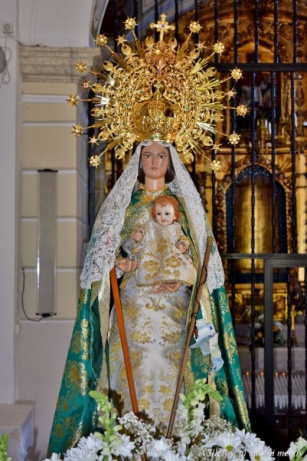 SE CONVOCA A TODOS LOS COFRADES A UNA ASAMBLEA GENERAL, QUE TENDRÁ LUGAR EL MARTES 12 DE MARZO EN LOS BAJOS DE LA BIBLIOTECA A LAS 18.30 HORAS EN PRIMERA CONVOCATORIA Y 19.00 HORAS EN SEGUNDA CONVOCATORIA. SE PIDE MÁXIMA ASISTENCIA POR LA IMPORTANCIA DE LOS TEMAS A TRATARLA DIRECTIVA DE LA COFRADÍA